Please remember to exercise pain free unless otherwise informed by physiotherapist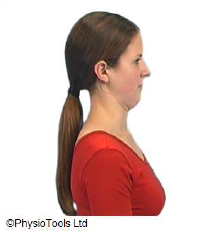 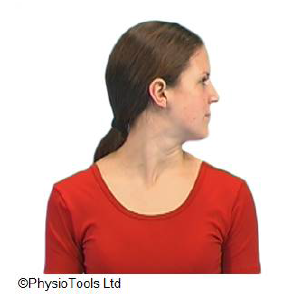 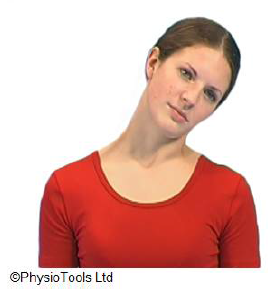 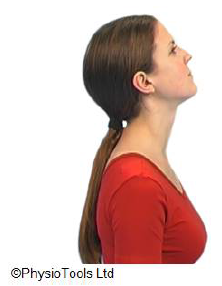 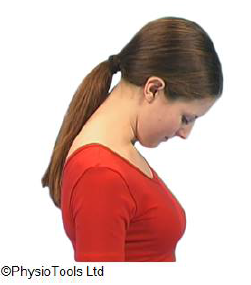 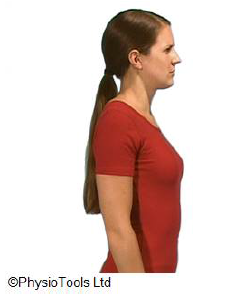 Please remember to exercise pain free unless otherwise informed by physiotherapist 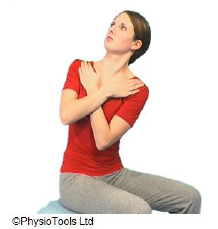 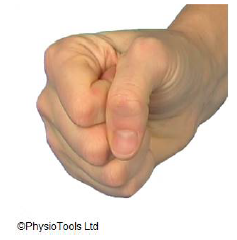 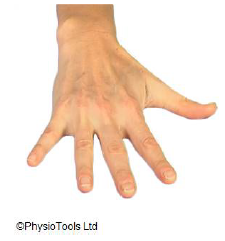 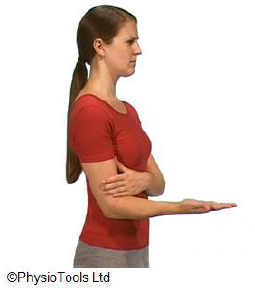 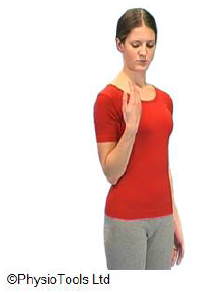 